RE-PASzákladné informácie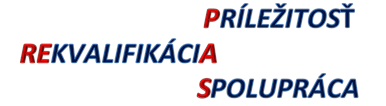 „RE-PAS – rekvalifikácia ako príležitosť k spolupráci uchádzačov o zamestnanie, úradov práce, sociálnych vecí a rodiny a vzdelávacích inštitúcií“ s cieľom zvýšiť predpoklady uchádzačov o zamestnanie na uplatnenie sa na trhu práce.„RE-PAS – rekvalifikácia ako príležitosť k spolupráci uchádzačov o zamestnanie, úradov práce, sociálnych vecí a rodiny a vzdelávacích inštitúcií“ s cieľom zvýšiť predpoklady uchádzačov o zamestnanie na uplatnenie sa na trhu práce.Rekvalifikácia je príprava uchádzača o zamestnanie na uplatnenie sa na trhu práce s  cieľom nadobudnutia vedomostí, schopností a zručností vo vzdelávacom (rekvalifikačnom) kurze, ktorý zrealizuje poskytovateľ rekvalifikácie, ktorého si vybral uchádzač o zamestnanie. Úrad práce, sociálnych vecí a rodiny pre uchádzača o zamestnanie rekvalifikáciu nevyhľadáva a ani nezabezpečuje komunikáciu s poskytovateľom rekvalifikácie.  RE-PAS je potvrdením, že úrad práce, sociálnych vecí a rodiny poskytne uchádzačovi o zamestnanie príspevok na rekvalifikáciu, ktorú zrealizuje poskytovateľ rekvalifikácie.Rekvalifikáciu je možné absolvovať len na území Slovenskej republiky. Poskytovateľ rekvalifikácie bude akceptovaný len v prípade, ak preukáže, že má vydanú akreditáciu/osvedčenie/oprávnenie na vzdelávací program v zmysle legislatívy platnej na území SR alebo má vydané súhlasné stanovisko sektorovej rady alebo stavovskej organizácie alebo profesijnej  organizácie. Akreditácia/osvedčenie/oprávnenie/súhlasné stanovisko sektorovej rady alebo stavovskej organizácie alebo profesijnej  organizácie sa nevyžaduje v prípade realizovania vzdelávacieho (rekvalifikačného) kurzu zameraného na rozvoj komunikačných, počítačových, manažérskych, sociálnych, podnikateľských, jazykových kompetencií a na získanie praktických skúseností. Pri vzdelávacích (rekvalifikačných) kurzoch, na ktoré sa nevyžaduje akreditácia/osvedčenie/oprávnenie/súhlasné stanovisko sektorovej rady alebo stavovskej organizácie alebo profesijnej  organizácie, bude poskytovateľ rekvalifikácie akceptovaný len v prípade, ak preukáže, že má oprávnenie na vykonávanie vzdelávania dospelých alebo obdobných služieb, ktoré vzdelávanie uchádzača o zamestnanie zahŕňajú, vydaným v zmysle  osobitných predpisov (napr. zákon č. 455/1991 Zb. Živnostenský zákon v znení neskorších predpisov).Rekvalifikácia je príprava uchádzača o zamestnanie na uplatnenie sa na trhu práce s  cieľom nadobudnutia vedomostí, schopností a zručností vo vzdelávacom (rekvalifikačnom) kurze, ktorý zrealizuje poskytovateľ rekvalifikácie, ktorého si vybral uchádzač o zamestnanie. Úrad práce, sociálnych vecí a rodiny pre uchádzača o zamestnanie rekvalifikáciu nevyhľadáva a ani nezabezpečuje komunikáciu s poskytovateľom rekvalifikácie.  RE-PAS je potvrdením, že úrad práce, sociálnych vecí a rodiny poskytne uchádzačovi o zamestnanie príspevok na rekvalifikáciu, ktorú zrealizuje poskytovateľ rekvalifikácie.Rekvalifikáciu je možné absolvovať len na území Slovenskej republiky. Poskytovateľ rekvalifikácie bude akceptovaný len v prípade, ak preukáže, že má vydanú akreditáciu/osvedčenie/oprávnenie na vzdelávací program v zmysle legislatívy platnej na území SR alebo má vydané súhlasné stanovisko sektorovej rady alebo stavovskej organizácie alebo profesijnej  organizácie. Akreditácia/osvedčenie/oprávnenie/súhlasné stanovisko sektorovej rady alebo stavovskej organizácie alebo profesijnej  organizácie sa nevyžaduje v prípade realizovania vzdelávacieho (rekvalifikačného) kurzu zameraného na rozvoj komunikačných, počítačových, manažérskych, sociálnych, podnikateľských, jazykových kompetencií a na získanie praktických skúseností. Pri vzdelávacích (rekvalifikačných) kurzoch, na ktoré sa nevyžaduje akreditácia/osvedčenie/oprávnenie/súhlasné stanovisko sektorovej rady alebo stavovskej organizácie alebo profesijnej  organizácie, bude poskytovateľ rekvalifikácie akceptovaný len v prípade, ak preukáže, že má oprávnenie na vykonávanie vzdelávania dospelých alebo obdobných služieb, ktoré vzdelávanie uchádzača o zamestnanie zahŕňajú, vydaným v zmysle  osobitných predpisov (napr. zákon č. 455/1991 Zb. Živnostenský zákon v znení neskorších predpisov).RE-PAS umožňuje uchádzačom o zamestnanie evidovaným na úrade práce, sociálnych vecí a rodiny:rozšíriť alebo úplne zmeniť svoje profesijné zameranie prostredníctvom absolvovania rekvalifikácie,zvoliť si rekvalifikáciu a poskytovateľa rekvalifikácie podľa vlastného výberu,požiadať úrad práce, sociálnych vecí a rodiny o poskytnutie príspevku na rekvalifikáciu.RE-PAS umožňuje uchádzačom o zamestnanie evidovaným na úrade práce, sociálnych vecí a rodiny:rozšíriť alebo úplne zmeniť svoje profesijné zameranie prostredníctvom absolvovania rekvalifikácie,zvoliť si rekvalifikáciu a poskytovateľa rekvalifikácie podľa vlastného výberu,požiadať úrad práce, sociálnych vecí a rodiny o poskytnutie príspevku na rekvalifikáciu.Informácie pre uchádzača o zamestnanie k možnosti získať príspevok na rekvalifikáciuInformácie pre uchádzača o zamestnanie k možnosti získať príspevok na rekvalifikáciuPred rekvalifikáciouPred rekvalifikáciouUchádzač o zamestnanie si vyberie rekvalifikačný kurz, o ktorý má záujem. Nárok na príspevok na rekvalifikáciu má iba ten uchádzač o zamestnanie, ktorému za posledných 5 rokov nebol uhradený cez úrad práce, sociálnych vecí a rodiny príspevok na rekvalifikáciu alebo  vzdelávanie s tým istým alebo veľmi podobným zameraním, o ktoré má teraz záujem.Uchádzač o zamestnanie môže v procese výberu rekvalifikácie osloviť viacerých poskytovateľov rekvalifikácie a zistiť si základné informácie o ponúkaných rekvalifikáciách – napr. či  poskytovateľ ponúka požadovaný typ rekvalifikácie, cenu rekvalifikácie, rozsah a obsah  rekvalifikácie, predpokladaný termín rekvalifikácie atď.). Na základe zistených informácií si uchádzač o zamestnanie sám vyberie konkrétneho poskytovateľa rekvalifikácie, ktorý realizuje rekvalifikáciu, ktorá vyhovuje požiadavkám uchádzača o zamestnanie.Následne si uchádzač o zamestnanie podá na príslušnom úrade práce, sociálnych vecí a rodiny, kde je evidovaný, požiadavku na vybranú rekvalifikáciu na predpísanom formulári v dostatočnom časovom predstihu s ohľadom na predpokladaný začiatok rekvalifikácie.Požiadavka na vybranú rekvalifikáciu má dve hlavné časti:časť A – Požiadavka uchádzača o zamestnanie na rekvalifikáciu, ktorú vyplní uchádzač o zamestnanie,časť B – Potvrdenie poskytovateľa požadovanej rekvalifikácie, ktoré na žiadosť uchádzača o zamestnanie vyplní a potvrdí vybraný poskytovateľ rekvalifikácie,súčasťou požiadavky je príloha „Vyhlásenie“, ktorú vyplní uchádzač o zamestnanie.Keďže na príspevok na rekvalifikáciu nie je právny nárok, úrad práce, sociálnych vecí a rodiny požiadavku na rekvalifikáciu zhodnotí a schváli alebo neschváli ju. Každá požiadavka je posudzovaná individuálne s ohľadom na dodržanie stanovených podmienok a s prihliadnutím na regionálny a finančný aspekt.Úrad práce, sociálnych vecí a rodiny nepodporuje vzdelávacie (rekvalifikačné) kurzy zamerané na špecializované manažérske kompetencie a projektové riadenie, rozvoj komunikačných a sociálnych zručností, vodičské oprávnenie typu B a vzdelávacie (rekvalifikačné) kurzy realizované dištančnou formou. Úrad práce, sociálnych vecí a rodiny taktiež nepodporí absolvovanie rekvalifikácie u uchádzačov o zamestnanie, ktorí sú zároveň študentmi vysokej školy formou externého štúdia.Ak úrad práce, sociálnych vecí a rodiny požiadavku na rekvalifikáciu schváli, uzatvorí s uchádzačom o zamestnanie dohodu o poskytnutí príspevku na rekvalifikáciu a vystaví RE-PAS, ktorý je potvrdením, že po splnení všetkých podmienok úrad práce, sociálnych vecí a rodiny uhradí uchádzačovi o zamestnanie príspevok na rekvalifikáciu v hodnote kurzovného uvedeného v potvrdení poskytovateľa rekvalifikácie. Súčasťou príspevku na rekvalifikáciu nie je úhrada výdavkov na cestovné, stravovanie a ubytovanie uchádzača o zamestnanie v zmysle zákona č. 283/2002 Z. z. o cestovných náhradách v znení neskorších predpisov, ani žiadne ďalšie výdavky vynaložené uchádzačom na rekvalifikáciu.Bez uzatvorenia dohody o poskytnutí príspevku na rekvalifikáciu nie je možné príspevok na rekvalifikáciu uchádzačovi o zamestnanie poskytnúť.Uchádzač o zamestnanie si vyberie rekvalifikačný kurz, o ktorý má záujem. Nárok na príspevok na rekvalifikáciu má iba ten uchádzač o zamestnanie, ktorému za posledných 5 rokov nebol uhradený cez úrad práce, sociálnych vecí a rodiny príspevok na rekvalifikáciu alebo  vzdelávanie s tým istým alebo veľmi podobným zameraním, o ktoré má teraz záujem.Uchádzač o zamestnanie môže v procese výberu rekvalifikácie osloviť viacerých poskytovateľov rekvalifikácie a zistiť si základné informácie o ponúkaných rekvalifikáciách – napr. či  poskytovateľ ponúka požadovaný typ rekvalifikácie, cenu rekvalifikácie, rozsah a obsah  rekvalifikácie, predpokladaný termín rekvalifikácie atď.). Na základe zistených informácií si uchádzač o zamestnanie sám vyberie konkrétneho poskytovateľa rekvalifikácie, ktorý realizuje rekvalifikáciu, ktorá vyhovuje požiadavkám uchádzača o zamestnanie.Následne si uchádzač o zamestnanie podá na príslušnom úrade práce, sociálnych vecí a rodiny, kde je evidovaný, požiadavku na vybranú rekvalifikáciu na predpísanom formulári v dostatočnom časovom predstihu s ohľadom na predpokladaný začiatok rekvalifikácie.Požiadavka na vybranú rekvalifikáciu má dve hlavné časti:časť A – Požiadavka uchádzača o zamestnanie na rekvalifikáciu, ktorú vyplní uchádzač o zamestnanie,časť B – Potvrdenie poskytovateľa požadovanej rekvalifikácie, ktoré na žiadosť uchádzača o zamestnanie vyplní a potvrdí vybraný poskytovateľ rekvalifikácie,súčasťou požiadavky je príloha „Vyhlásenie“, ktorú vyplní uchádzač o zamestnanie.Keďže na príspevok na rekvalifikáciu nie je právny nárok, úrad práce, sociálnych vecí a rodiny požiadavku na rekvalifikáciu zhodnotí a schváli alebo neschváli ju. Každá požiadavka je posudzovaná individuálne s ohľadom na dodržanie stanovených podmienok a s prihliadnutím na regionálny a finančný aspekt.Úrad práce, sociálnych vecí a rodiny nepodporuje vzdelávacie (rekvalifikačné) kurzy zamerané na špecializované manažérske kompetencie a projektové riadenie, rozvoj komunikačných a sociálnych zručností, vodičské oprávnenie typu B a vzdelávacie (rekvalifikačné) kurzy realizované dištančnou formou. Úrad práce, sociálnych vecí a rodiny taktiež nepodporí absolvovanie rekvalifikácie u uchádzačov o zamestnanie, ktorí sú zároveň študentmi vysokej školy formou externého štúdia.Ak úrad práce, sociálnych vecí a rodiny požiadavku na rekvalifikáciu schváli, uzatvorí s uchádzačom o zamestnanie dohodu o poskytnutí príspevku na rekvalifikáciu a vystaví RE-PAS, ktorý je potvrdením, že po splnení všetkých podmienok úrad práce, sociálnych vecí a rodiny uhradí uchádzačovi o zamestnanie príspevok na rekvalifikáciu v hodnote kurzovného uvedeného v potvrdení poskytovateľa rekvalifikácie. Súčasťou príspevku na rekvalifikáciu nie je úhrada výdavkov na cestovné, stravovanie a ubytovanie uchádzača o zamestnanie v zmysle zákona č. 283/2002 Z. z. o cestovných náhradách v znení neskorších predpisov, ani žiadne ďalšie výdavky vynaložené uchádzačom na rekvalifikáciu.Bez uzatvorenia dohody o poskytnutí príspevku na rekvalifikáciu nie je možné príspevok na rekvalifikáciu uchádzačovi o zamestnanie poskytnúť.Počas rekvalifikácie Počas rekvalifikácie Uchádzač o zamestnanie je povinný nastúpiť na rekvalifikáciu v termíne, ktorý si dohodol s poskytovateľom rekvalifikácie.Ak rekvalifikácia nezačne do 60 kalendárnych dní od vystavenia potvrdenia poskytovateľa rekvalifikácie, RE-PAS stratí platnosť a úrad práce, sociálnych vecí a rodiny príspevok na rekvalifikáciu uchádzačovi o zamestnanie neposkytne.Uchádzač o zamestnanie je povinný úspešne absolvovať rekvalifikáciu v celom rozsahu.Uchádzač o zamestnanie je povinný nastúpiť na rekvalifikáciu v termíne, ktorý si dohodol s poskytovateľom rekvalifikácie.Ak rekvalifikácia nezačne do 60 kalendárnych dní od vystavenia potvrdenia poskytovateľa rekvalifikácie, RE-PAS stratí platnosť a úrad práce, sociálnych vecí a rodiny príspevok na rekvalifikáciu uchádzačovi o zamestnanie neposkytne.Uchádzač o zamestnanie je povinný úspešne absolvovať rekvalifikáciu v celom rozsahu.Po rekvalifikáciiPo rekvalifikáciiUchádzač o zamestnanie je povinný do 15 kalendárnych dní po úspešnom  ukončení rekvalifikácie doručiť do podateľne úradu práce, sociálnych vecí a rodiny alebo na oddelenie poradenstva a vzdelávania:doklad preukazujúci absolvovanie rekvalifikácie,faktúru,žiadosť o úhradu príspevku na rekvalifikáciu,splnomocnenie k úhrade príspevku na rekvalifikáciu poskytovateľovi rekvalifikácie.Úrad práce, sociálnych vecí a rodiny na základe splnomocnenia od uchádzača o zamestnanie uhradí priamo poskytovateľovi rekvalifikácie príspevok za absolvovanú rekvalifikáciu len v prípade, ak uchádzač o zamestnanie:nebude počas trvania rekvalifikácie vyradený z evidencie uchádzačov o zamestnanie pre nespoluprácu,úspešne ukončí rekvalifikáciu,predloží úradu práce, sociálnych vecí a rodiny požadované doklady v stanovenom termíne.Úrad práce, sociálnych vecí a rodiny uhradí príspevok na rekvalifikáciu v alikvotnej výške za absolvovanú časť rekvalifikácie len v prípade:ak uchádzač o zamestnanie nedokončí vybranú rekvalifikáciu z vážnych dôvodov (zdravotných, rodinných alebo osobných dôvodov) - vážnosť dôvodov posudzuje úrad práce, sociálnych vecí a rodiny.Úrad práce, sociálnych vecí a rodiny neuhradí príspevok na rekvalifikáciu, ak uchádzač o zamestnanie:bol počas doby realizácie rekvalifikácie vyradený  z evidencie pre nespoluprácu,predčasne ukončil rekvalifikáciu bez vážnych dôvodov,nepredložil v stanovenom termíne všetky požadované doklady.Uchádzač o zamestnanie je povinný do 15 kalendárnych dní po úspešnom  ukončení rekvalifikácie doručiť do podateľne úradu práce, sociálnych vecí a rodiny alebo na oddelenie poradenstva a vzdelávania:doklad preukazujúci absolvovanie rekvalifikácie,faktúru,žiadosť o úhradu príspevku na rekvalifikáciu,splnomocnenie k úhrade príspevku na rekvalifikáciu poskytovateľovi rekvalifikácie.Úrad práce, sociálnych vecí a rodiny na základe splnomocnenia od uchádzača o zamestnanie uhradí priamo poskytovateľovi rekvalifikácie príspevok za absolvovanú rekvalifikáciu len v prípade, ak uchádzač o zamestnanie:nebude počas trvania rekvalifikácie vyradený z evidencie uchádzačov o zamestnanie pre nespoluprácu,úspešne ukončí rekvalifikáciu,predloží úradu práce, sociálnych vecí a rodiny požadované doklady v stanovenom termíne.Úrad práce, sociálnych vecí a rodiny uhradí príspevok na rekvalifikáciu v alikvotnej výške za absolvovanú časť rekvalifikácie len v prípade:ak uchádzač o zamestnanie nedokončí vybranú rekvalifikáciu z vážnych dôvodov (zdravotných, rodinných alebo osobných dôvodov) - vážnosť dôvodov posudzuje úrad práce, sociálnych vecí a rodiny.Úrad práce, sociálnych vecí a rodiny neuhradí príspevok na rekvalifikáciu, ak uchádzač o zamestnanie:bol počas doby realizácie rekvalifikácie vyradený  z evidencie pre nespoluprácu,predčasne ukončil rekvalifikáciu bez vážnych dôvodov,nepredložil v stanovenom termíne všetky požadované doklady.Ak ste uchádzač o zamestnanie a máte záujem o  rekvalifikáciu,  kontaktujte úrad práce, sociálnych vecí a rodinyAk ste uchádzač o zamestnanie a máte záujem o  rekvalifikáciu,  kontaktujte úrad práce, sociálnych vecí a rodiny